WYNLAND GYMNASTICS /CAPE WINELANDS CALENDAR 2018	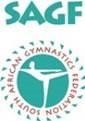 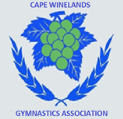 ALL DISCIPLINESUpdated 20.02.2018DATEDISCIPLINEEVENTVENUEJanuary1NEW YEARS DAY17ALLSchools startAllFEBRUARYMARCH10-11WC GL Coaches CoursesEXCEL GYM CLUB; BELLVILLE21PUBLIC HOLIDAY – HUMAN RIGHTS 28ALLSCHOOL CLOSEApril10ALLSchools openAll27ALLPublic Holiday - Freedom Day  - Training Times will be sent outAllMAY4-5-5RHYTMICLEVEL 1-3 CAPE WINELANDS DISTRICT TRAILSLA ROCHELLE; PAARL11-12TRAMP & TUMBLINGLEVEL 1-3 CAPE WINELANDS DISTRICT TRIALSHEXRIVIER11-12WAG & MAGLEVEL 1-3 CAPE WINELANDS DISTRICT TRIALSWYNLAND GYM CLUB; PAARL6 - 13WAG & MAGAFRICAN CHAMPIONSHIPSNAMIBIAJUNE2WAGLEVEL 1-3 MEDAL MANIAWYNLAND GYM CLUB; PAARL22SCHOOL CLOSE22-25 ALLLEVEL 1-3 SOUTH ZONEWESTERN CAPE SPORT SCHOOLJULY15-18WAGHP TRAINING CAMPGAUTENG17SCHOOLS OPENAUGUST11RHYTHMICLEVEL 4-10 CAPE WINELANDS DITRICTLA ROCHELLE16 – 19WAGLEVEL 4+ CAPE TOWN DISTRICT TRIALSWC SPORT SCHOOLTBAWAGLEVEL 4+ CAPE WINELANDS DISTRICT TRIALSTBASEPTEMBER13-15NATIONAL CHAMPIONSHIPS – JO & SOCENTURIONLEVEL 4+ WESTERN CAPE CHAMPIONSHIPSTBA24PUBLIC HOLIDAY 28SCHOOL CLOSEOCTOBER1-6ALLGYM GAMESGAUTENGNOVEMBERDECEMBER12-15WAGHP TRAINING CAMPGAUTENG